CALAMUS COMMUNITY FITNESS CENTER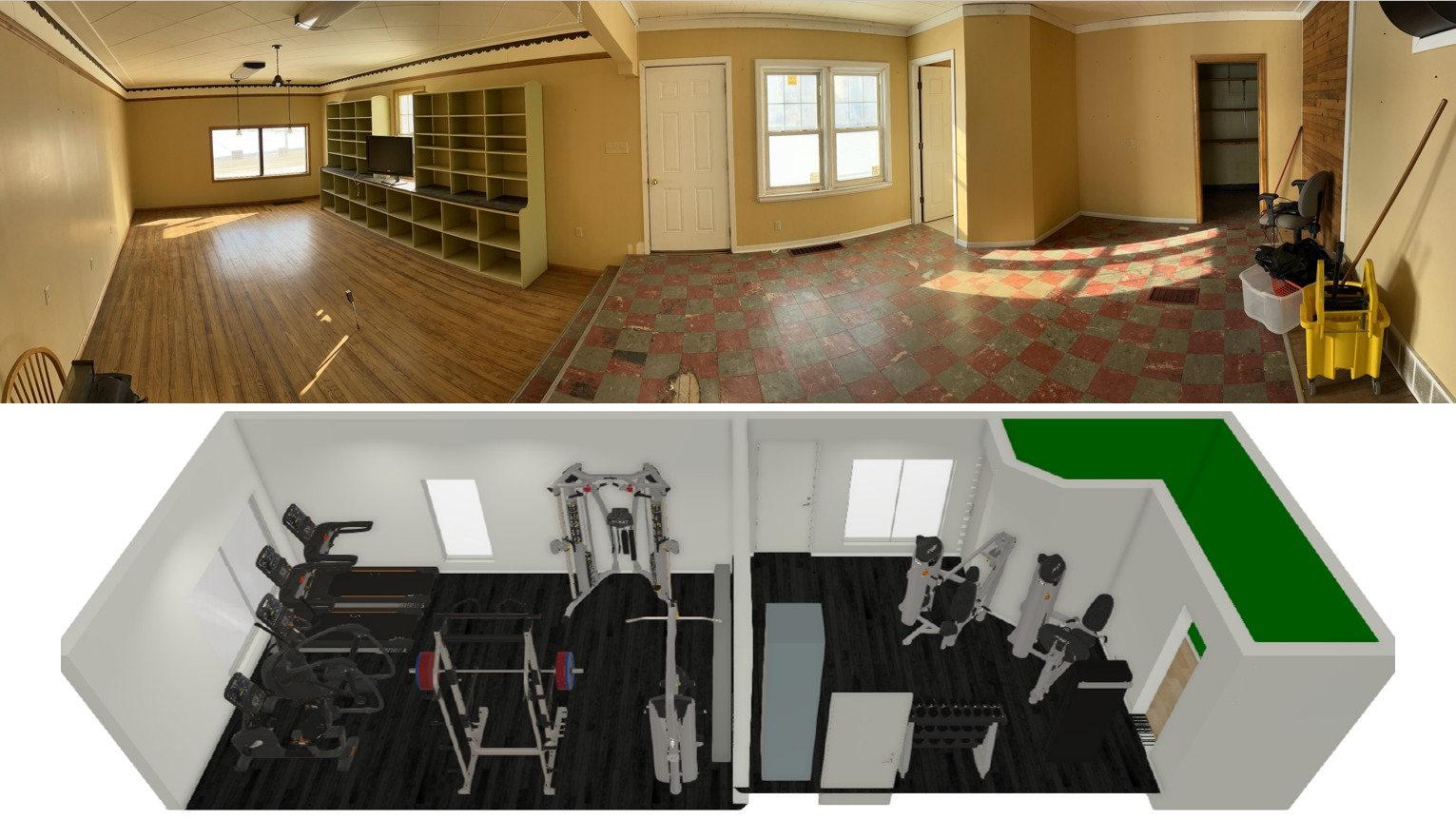 “GIVING WEALTH, TO BUILD HEALTH”Donations are needed to help complete the Calamus Community Fitness Center scheduled to open in the Fall of 2023, which will be located at 301 2nd Street in Calamus. The total matching funds needed for a grant being submitted are $15,000.A Donor Recognition Board will be displayed at the Fitness Center. The donation plaques are a great way to donate in honor or memory of someone, or a great option for a business to donate and advertise at the same time. Plaques are personalized with your own message. Examples include but are not limited to: “In loving memory of Jack Smith” “Your Business Name” “Jack and Diane Smith & Family” “In honor of our parents John & Jane Smith”Platinum $1300 and aboveGold $500-$1299Silver $250-$499Bronze $100-$249Giving a little helps a lot!Donations can be mailed to:The City of CalamusP.O. Box 248Calamus, IA 52729Please include a note with the requested phrase you would like on your donor plaque.Thank you in advance for your donation!  Please call 563-246-2755 Option 1, or email calamusclerk@fbcom.net with questions or to arrange a donation